Лес - наиболее привлекательное место для отдыха и прогулок. После городского шума так приятна лесная тишина, тень и прохлада, чистый воздух, особый лесной аромат!Глаз присматривается к тому, что растет на земле под деревьями - вдруг попадутся ягоды или грибы. Приятно полюбоваться и лесными цветами. Летают и поют птицы, можно встретить и зверей.В лесу много привлекательного и приятного и с каждым годом его все больше и больше посещают людей.Лес болезненно реагирует на вторжение человека, особенно если он глух к его заботам и тревогам.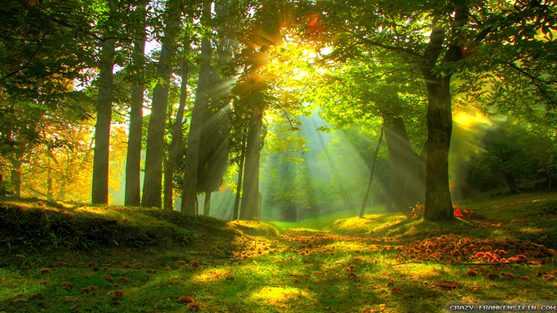 Лес - одно из основных национальных богатств, и святая обязанность каждого гражданина относиться к этому богатству бережно.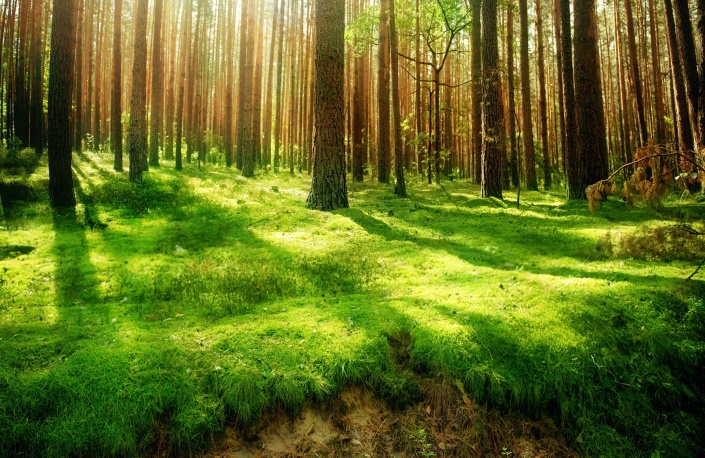 Берегите Землю! Берегите! Жаворонка в голубом зените, Бабочку на стебле повилики, На тропинке солнечные блики, На камнях играющего краба, Над пустыней тень от баобаба, Ястреба, парящего над полем, Ясный месяц над речным покоем, Ласточку, мелькающую в жите. Берегите Землю! Берегите!..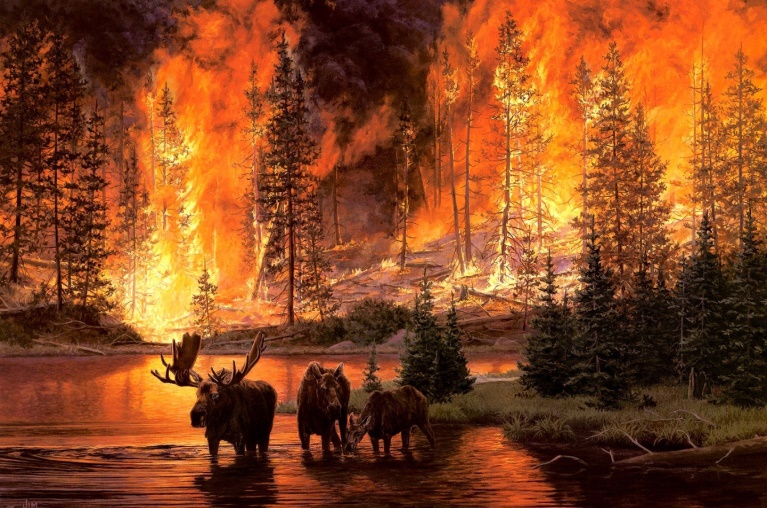 Белый столб стоит на крышеИ растет все выше, выше.Вот дорос он до небес –И исчез.(Дым.)Без него мы как без рук,Нам он самый лучший друг,Но порою он, ребята,Может стать врагом заклятым!(Огонь.)Они, как брызги от огня,Всё норовят обжечь меня.(Искры.)В деревянном домикеПроживают гномики.Уж такие добряки –Раздают всем огоньки.(Спички.)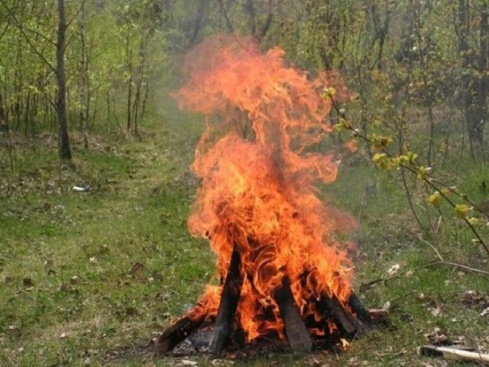 Пожар – настоящее бедствие для леса.Огонь уничтожает не только деревья, но и птиц, млекопитающих, насекомых, выжигает почву, лесную подстилку, травянистые растения.  В 95% случаев лес горит по вине человека.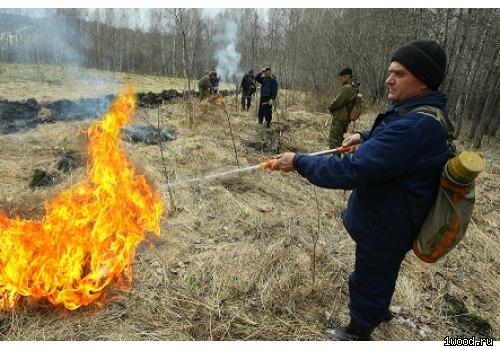 Не бросайте в лесу горящие спички и окурки.Не используйте огонь на вырубках.Без надобности не разводи огонь в лесу.Правильно выбери место для костра (вдали от деревьев, рядом с рекой)Окопай место вокруг костра или обложи его камнями.Не делай костер слишком высоким.Используй, если есть, старое кострище.Обязательно потуши костер водой, забросай песком, землей или просто затопчи.Не разводите костры рядом с сухой травой.Не разводите костры при сильном ветре.Не оставляйте костер без присмотра.Заметив загорание в лесу, немедленно принимайте меры для его ликвидации